СУМСЬКА МІСЬКА РАДАVІІ СКЛИКАННЯ ____ СЕСІЯРІШЕННЯВраховуючи суспільну важливість та соціальну значимість тарифної політики в умовах потенційної енергетичної загрози, беручи до уваги неодноразові звернення представників громади, керуючись статтею 25 Закону України «Про місцеве самоврядування в Україні», Сумська міська радаВИРІШИЛА:1. Підтримати і направити до Кабінету Міністрів України та Національної комісії, що здійснює державне регулювання у сферах енергетики та комунальних послуг, звернення щодо врегулювання тарифоутворення на послуги з теплопостачання в залежності від  температури зовнішнього  повітря.2. Організацію виконання даного рішення покласти на секретаря Сумської міської ради Баранова А.В.Сумський міський голова         	                                                          О.М. ЛисенкоВиконавець: Фролков А.В.                          __.__.2017Ініціатор розгляду питання – громадська комісія з питань соціально-економічного розвитку та бюджету.Проект рішення підготовлено громадською комісією з питань соціально-економічного розвитку та бюджету.Доповідач: Фролков А.В.Додаток 1до рішення Сумської міської ради «Про звернення до Кабінету Міністрів України та Національної комісії, що здійснює державне регулювання у сферах енергетики та комунальних послуг, щодо врегулювання тарифоутворення на послуги з теплопостачання в залежності від  температури зовнішнього  повітря»від __ ________ 2017 року №_____-МРЗВЕРНЕННЯдо Прем’єр-міністра України Гройсмана В.Б., Голови Національної комісії, що здійснює державне регулювання у сферах енергетики та комунальних послуг, Вовка Д.В.щодо врегулювання тарифоутворення на послуги з теплопостачання в залежності від  температури зовнішнього  повітряУ відповідності до Порядку формування тарифів на теплову енергію, її виробництво, транспортування та постачання послуги з централізованого опалення і гарячої води, затвердженого постановою Кабінету Міністрів України від 01.06.2011р. № 869, підприємствами м.Суми  ТОВ «Сумитеплоенерго» та ПАТ СМНВО при розрахунку тарифів річні плани теплової енергії на потреби опалення були розраховані у відповідності до укладених договорів та нормативних середньомісячних, середньоопалювальних температур зовнішнього повітря, передбачених для м.Суми будівельною кліматологією ДСТУ-НБВ1.1-27:2010, а саме: середня температура опалювального періоду tсер.оп.=-1,4ºС і опалювального періоду Т=187 діб. Оскільки, фактичні середньомісячні температури зовнішнього повітря у 2015-2016 опалювальному сезоні по м.Суми були значно теплішими, то фактична середня температура опалювального періоду склала tсер.оп.= +0,4ºС, а опалювальний період склав Т=180 діб, то теплопостачальні підприємства виробили менше теплової енергії і відповідно витратили менше палива. На підставі вищевказаного, розрахункова вартість одиниці (1 Гкал) затвердженою раніше постановою НКРЕКП для вищевказаних підприємств потребує коригуванню та обов’язковому перерахунку плати за опалення населенню  м.Суми, що мешкає у багатоквартирних будинках обладнаних приборним обліком теплової енергії по результатам 2015-2016 опалювального періоду. Порівняльна таблиця нормативних та фактичних середньомісячних температур навколишнього повітря, середньої температури опалювального періоду та тривалості опалювального періоду приведені в таблицях № 1 та № 2 додатку № 1, а алгоритм розрахунку планового та фактичного річного обсягу теплової енергії на потреби опалення приведений в додатку № 2. Нажаль, перерахунок оплати за опалення населення, що мешкає у багатоквартирних будинках, обладнаних приборним обліком теплової енергії, по результатам опалювального періоду до цього часу нормативними документами не передбачений, та враховуючи стрімке зростання вартості теплової енергії, громадські експерти м. Суми вважають актуальним і необхідним  внесення змін до постанови Кабінету Міністрів України від 21 липня 2005р.      № 630 «Про затвердження Правил надання послуг з централізованого опалення, постачання холодної  та гарячої води і водовідведення»Враховуючи викладене,   на основі розрахунків та додатків, які наведені в зверненні,  ми вважаємо, що необхідно внести додатковий  пункт   до  	Постанови Кабінету Міністрів України від 21 липня 2005р. № 630 «Про затвердження Правил надання послуг з централізованого опалення, постачання холодної  та гарячої води і водовідведення» яким зобов’язати надавачів послуг з теплопостачання робити перерахунки споживачам послуг, що мешкають в будинках обладнаних приборами обліку,  при відхиленні температури  зовнішнього  повітря затвердженого ДСТУ-НБВ1.1-27:2010 по закінченню опалювального сезону.Додаток № 1Нормативні та фактичні середньомісячні температури навколишнього повітря за місяці опалювального періоду  в 2015-2016 р.р. у м. Суми.Додаток № 2Нормативниа та фактична тривалість опалювального періоду, та середня температура зовнішнього повітря за нормативний та фактичний опалювальний  період в 2015-2016 р.р. в м.Суми.Алгоритм розрахунку планового та фактичного річного обсягу теплової енергії на потреби опалення  на 2015-2016 опалювальний періоди для м.Суми.1. Розрахунок планової кількості теплової енергії:Qoрічна планова=Qo(tвн.- tсер. оп.)/ (tвн-tр.о)*nо*24*10-6= Qo(20+1.4)/(20+25)*187*24*10-6=Qo*2134.293*10-6  		(формула №1)2. Розрахунок фактичного річного обсягу теплової енергії на потреби опалення на 2015-2016р.р.Qoрічне фактичне=Qo(tвн.- tсер. оп.ф.)/ (tвн-tр.о)*nф*24*10-6= Qo(20- 0.4)/(20+25)*180*24*10-6=Qo =1881.6*10-6  ( формула №2)Порівнюючи розрахунковий обсяг теплової енергії на потреби опалення (формула №1)  з фактичною кількістю теплової енергії, виходячи з фактичних кліматичних параметрів для м.Суми за 2015-2016 опалювальний періодвідмічається зниження необхідної теплової енергії на опалювальний період на 12%  і необхідної кількості палива на цю саму величину.	Отже, ми вважаємо, що для суб’єктів господарювання у сфері теплопостачання м.Суми за результатом опалювального періоду має бути  прийняте рішення щодо зобов’язання проведення коригування вартості 1 Гкал, затвердженої раніше НКРЕКП.Сумський міський голова         	                                                             О.М. Лисенко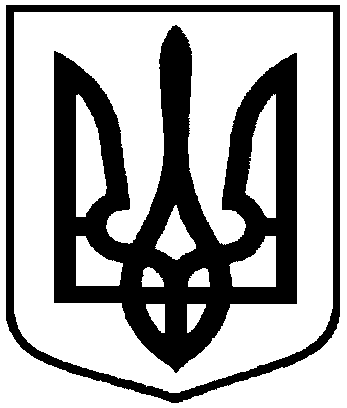 Проект оприлюднено "___"  _______ 2017 р.від __________ 2017 року № ____ – МРм. СумиПро звернення до Кабінету Міністрів України та Національної комісії, що здійснює державне регулювання у сферах енергетики та комунальних послуг, щодо врегулювання тарифоутворення на послуги з теплопостачання в залежності від  температури зовнішнього  повітря Середньомісячні температури повітря в градусах С по м. СумиСередньомісячні температури повітря в градусах С по м. СумиСередньомісячні температури повітря в градусах С по м. СумиСередньомісячні температури повітря в градусах С по м. СумиСередньомісячні температури повітря в градусах С по м. СумиСередньомісячні температури повітря в градусах С по м. СумиСередньомісячні температури повітря в градусах С по м. СумиСередньомісячні температури повітря в градусах С по м. СумиСередньомісячні температури повітря в градусах С по м. СумиСередньомісячні температури повітря в градусах С по м. СумиСередньомісячні температури повітря в градусах С по м. СумиСередньомісячні температури повітря в градусах С по м. СумиСередньомісячні температури повітря в градусах С по м. СумиСередньомісячні температури повітря в градусах С по м. Сумижовтеньжовтеньлистопадлистопадгруденьгруденьсіченьсіченьлютий лютий березеньберезеньквітеньквітеньнормафактнормафактнормафактнормафактнормафактнормафактнормафакт+6.7+5.1+0.4+2.9-4.3+0.2-6.6-8.8-5.8+0.3-08+2.4+8.1+8.25Тривалість опалювального періоду (діб)Тривалість опалювального періоду (діб)Середня добова температура опалювального періоду в градусах ССередня добова температура опалювального періоду в градусах Спо норміпо фактупо норміпо факту187180-1.4+0.4